 Worth Steel & Machinery, Inc.4001 West 123rd Street       Alsip, IL  60803(708)388-6300   Fax (708)388-6467www.worthsteel.comWe are pleased to quote the following: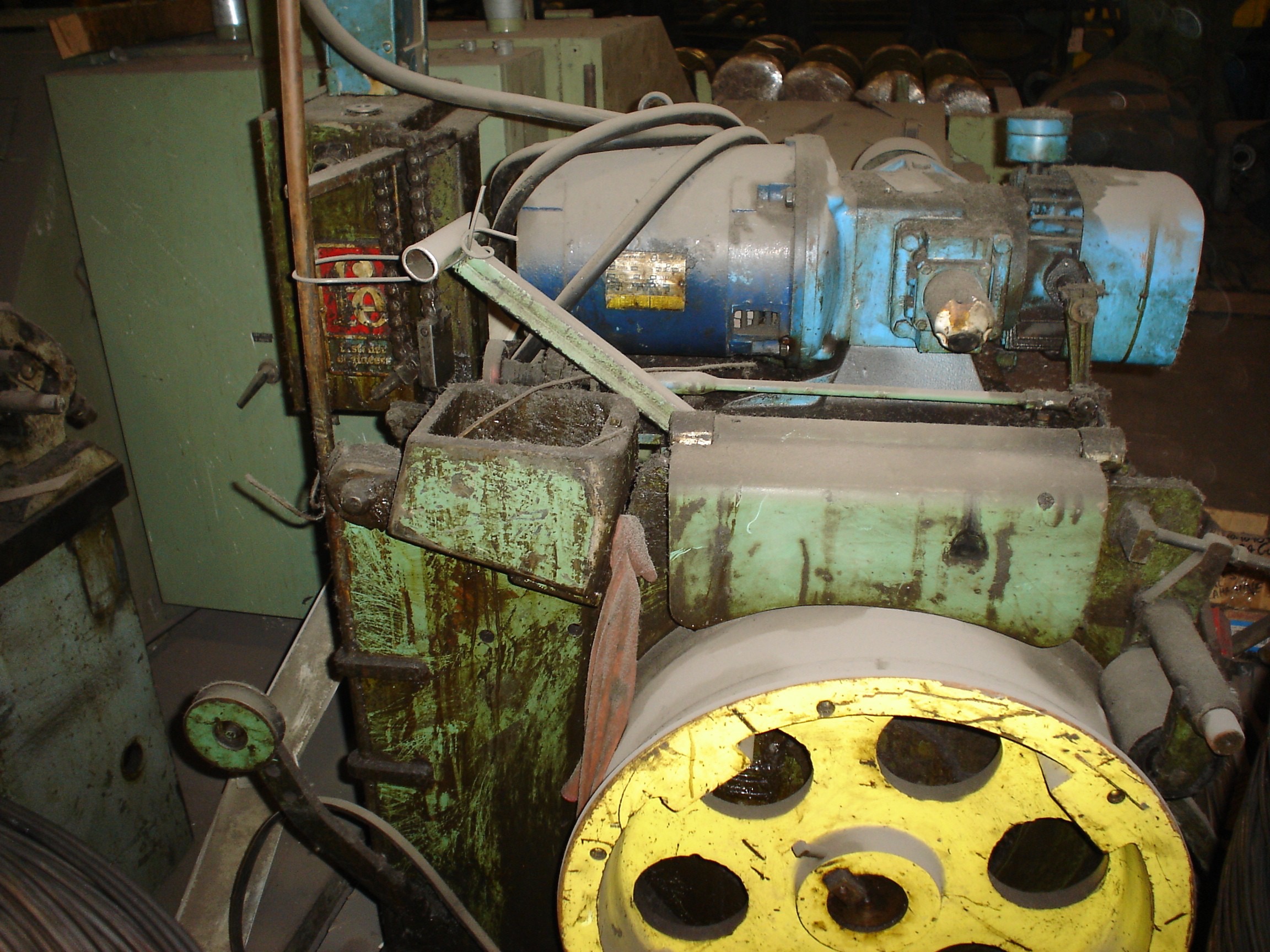 One Used Fastener Engineer In-Line DrawerModel					DH-230-210-24Serial					17701164Capacity				.375 wire maxSpeed					3 – 44 F.P.M.				H.P.					7 ½Block					24”Dimensions:(machine)				60” wide x 72” long x 72” highApprox. Weight			3500 lbs.Condition				GoodStock Number			426F.O.B. our warehouse, Alsip, IL available with a 30 day return privilege			Price  $ 5,000.00 